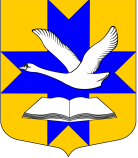 Администрация муниципального образованияБольшеколпанское сельское поселениеГатчинского муниципального районаЛенинградской областиПОСТАНОВЛЕНИЕот «20 » января 2014 г.                                                                                     № 03У С Т А В МУНИЦИПАЛЬНОГО КАЗЕННОГО УЧРЕЖДЕНИЯ МУНИЦИППАЛЬНОГО ОБРАЗОВАНИЯ БОЛЬШЕКОЛПАНСКОЕ СЕЛЬСКОЕ ПОСЕЛЕНИЕ ГАТЧИНСКОГО МУНИЦИПАЛЬНОГО РАЙОНАЛЕНИНГРАДСКОЙ ОБЛАСТИ«УПРАВЛЕНИЕ ЖИЛИЩНО-КОММУНАЛЬНОГО ХОЗЯЙСТВА, БЛАГОУСТРОЙСТВА И ТЕХНИЧЕСКОГО ОБЕСПЕЧЕНИЯ»2014 годСОДЕРЖАНИЕ1.ОБЩИЕ ПОЛОЖЕНИЯ	3ПРЕДМЕТ ДЕЯТЕЛЬНОСТИ, ОСНОВНЫЕ ЦЕЛИ И ВИДЫ ДЕЯТЕЛЬНОСТИ УЧРЕЖДЕНИЯ	4ИМУЩЕСТВО И ФИНАНСЫ	8ПРАВА, ОБЯЗАННОСТИ И ОТВЕТСТВЕННОСТЬ УЧРЕЖДЕНИЯ	9УПРАВЛЕНИЕ УЧРЕЖДЕНИЕМ	.'.	10ЗАКЛЮЧИТЕЛЬНЫЕ ПОЛОЖЕНИЯ	127. РЕГЛАМЕНТАЦИЯ ДЕЯТЕЛЬНОСТИ. ПЕРЕЧЕНЬ ВИДОВ ЛОКАЛЬНЫХ АКТОВ. 121. ОБЩИЕ ПОЛОЖЕНИЯ1.1. Муниципальное казённое учреждение муниципального образования Большеколпанское сельское поселение Гатчинского муниципального района Ленинградской области «Управление жилищно-коммунального хозяйства, благоустройства и технического обеспечения» (далее – Учреждение) создано и действует на основании законодательства Российской Федерации, настоящего Устава, а также  муниципальных правовых актов муниципального образования Большеколпанское сельское поселение Гатчинского муниципального района Ленинградской области. 1.2. Официальное наименование Учреждения: полное - Муниципальное казённое учреждение муниципального образования Большеколпанское сельское поселение Гатчинского муниципального района Ленинградской области «Управление жилищно-коммунального хозяйства, благоустройства и технического обеспечения»; сокращенное – МКУ БСП ГМР ЛО ««Управление жилищно-коммунального хозяйства, благоустройства и технического обеспечения».1.3. Тип Учреждения: казенное 1.4. Вид Учреждения: Управление жилищно-коммунального хозяйства, благоустройства и технического обеспечения. 1.5. Местонахождение Учреждения: юридический адрес и фактический адрес: 188349, д.Большие Колпаны, ул. 30 Лет Победы д.1а.Почтовый адрес: 188349, д.Большие Колпаны, ул. 30 Лет Победы д.1а.Учреждение не имеет филиалов и представительств. 1.6. Учредительным документом Учреждения является настоящий Устав. 1.7. Учреждение является некоммерческой организацией, созданной с целью реализации на территории муниципального образования Большеколпанское сельское поселение полномочий органов местного самоуправления муниципального образования Большеколпанское сельское поселение, предусмотренных законодательством Российской Федерации, за счёт средств бюджета муниципального образования Большеколпанское сельское поселение на основании бюджетной сметы. Учреждение создано  без ограничения срока деятельности.1.8. Учредителем Учреждения  является муниципальное образование Большеколпанское сельское поселение Гатчинского муниципального района Ленинградской области.Функции и полномочия Учредителя осуществляет   Администрация муниципального образования Большеколпанское сельское поселение Гатчинского муниципального района Ленинградской области. Место нахождения учредителя: 188349, Россия, Ленинградская область, Гатчинский район,  деревня Большие Колпаны, ул. З0 лет Победы, д.1.Собственником имущества Учреждения является муниципальное образование Большеколпанское сельское поселение в лице администрации Большеколпанского сельского поселения. 1.9. Учреждение обладает правами юридического лица, имеет самостоятельный баланс, бюджетную смету, лицевые счета, открытые в соответствии с положениями бюджетного законодательства, свою печать, штампы, бланки и иную атрибутику юридического лица, обособленное имущество, закрепленное за ним в установленном порядке на праве оперативного управления, от своего имени осуществляет и приобретает имущественные и неимущественные права и обязанности.Правоспособность юридического лица возникает в момент его создания и прекращается в момент внесения записи о его исключении из единого государственного реестра юридического лица.1.11.Учреждение самостоятельно выступает в суде в качестве истца и ответчика.1.12.Учреждение вправе осуществлять приносящую доходы деятельность и иные виды деятельности, не являющиеся основными видами деятельности, лишь постольку, поскольку это служит достижению целей, ради которых оно создано, при условии, что такие виды деятельности указаны в настоящем Уставе. Доходы, полученные от такой деятельности, поступают в доход бюджета муниципального образования Большеколпанское сельское поселение.При недостаточности лимитов бюджетных обязательств, доведенных Учреждению для исполнения его денежных обязательств, по таким обязательствам от имени муниципального образования отвечает администрация Большеколпанского сельского поселения.Учреждение не имеет права предоставлять и получать кредиты (займы), приобретать ценные бумаги. Субсидии и бюджетные кредиты Учреждению не предоставляются.1.15.	Учреждение обеспечивает исполнение денежных обязательств, указанных в
исполнительном документе, в соответствии с Бюджетным кодексом Российской
Федерации.1.16.Учреждение не вправе выступать учредителем (участником) юридических лиц.1.17. Учреждение может иметь филиалы, которые не являются юридическими лицами. Руководители филиалов назначаются Учреждением и действуют на основании его доверенности.1.18.Учреждение, как участник бюджетного процесса, является получателем бюджетных средств.1.19.	Главным распорядителем бюджетных средств для Учреждения является
администрация Большеколпанского сельского поселения.1.20.	В своей деятельности Учреждение руководствуется Конституцией Российской Федерации, Гражданским кодексом Российской Федерации, Бюджетным кодексом Российской Федерации, Налоговым кодексом Российской Федерации, Трудовым кодексом Российской Федерации, Федеральными законами, указами Президента Российской Федерации, постановлениями и распоряжениями Правительства Российской Федерации, законами и иными нормативными правовыми актами Ленинградской области, Уставом муниципального образования Большеколпанское сельское поселение, нормативными правовыми актами органов местного самоуправления муниципального образования Большеколпанское сельское поселение, а также настоящим Уставом и локальными актами Учреждения.2. ПРЕДМЕТ ДЕЯТЕЛЬНОСТИ, ОСНОВНЫЕ ЦЕЛИ И ВИДЫ ДЕЯТЕЛЬНОСТИ УЧРЕЖДЕНИЯ  2.1. Учреждение создано для оказания муниципальных услуг, выполнения работ и  исполнения муниципальных функций в целях обеспечения  реализации на территории муниципального образования Большеколпанское сельское поселение полномочий органов местного самоуправления в сферах деятельности: - владение, пользование и распоряжение муниципальным имуществом, находящимся в муниципальной собственности муниципального образования Большеколпанское сельское поселение, переданное в оперативное управление Учреждению в соответствии с законодательством Российской Федерации; - организация благоустройства и озеленения территории; - организация сбора и вывоза твердых бытовых отходов; - организация работ по содержанию мест захоронения;- организация дорожной деятельности в отношении автомобильных дорог общего пользования местного значения. 2.2. Основными целями деятельности Учреждения являются: -обеспечение осуществления полномочий органов местного самоуправления по решению вопросов местного значения в области обеспечения эффективного функционирования объектов жилищно-коммунального хозяйства (объектов электро-, тепло- и водоснабжения, водоотведения и др.), - осуществления дорожной деятельности в отношении автомобильных дорог общего пользования местного значения в границах населенных пунктов поселения и обеспечения безопасности дорожного движения на них, - организация строительства, содержания  муниципального жилищного фонда,- обеспечения организации благоустройства и озеленения территории поселения, - организация сбора и вывоза бытовых отходов и мусора на территории поселения, - организация освещения улиц поселения, - обеспечения первичных мер пожарной безопасности на территории поселения, - решения вопросов в области гражданской обороны и защиты населения и  территории от чрезвычайных ситуаций природного и техногенного характера, - содержания и хозяйственного обслуживания административных зданий и помещений органов местного самоуправления Большеколпанского сельского поселения Гатчинского муниципального района Ленинградской области, -осуществление организационно-технического обеспечения предоставления муниципальных услуг.- организация работ по озеленению и наведению санитарного порядка на территории муниципального образования Большеколпанское сельское поселение; - сохранение природной среды и природных ландшафтов на территории муниципального образования Большеколпанское сельское поселение; - поддержание благоприятного экологического состояния окружающей среды в Большеколпанском сельском поселении; - организация работ по содержанию мест захоронения.2.3. Основными видами деятельности Учреждения являются: - организация управления и обеспечения эффективного функционирования жилищно-коммунального хозяйства;-организация координации деятельности организаций, оказывающих услуги и выполняющих работы в сфере жилищно-коммунального хозяйства, благоустройства и озеленения территории; - участие в формировании комплексного плана мероприятий по подготовке жилищного фонда, объектов коммунальной инфраструктуры к работе в зимних условиях, организация контроля за его исполнением, подготовка необходимой отчетности;-формирование перечня объектов для включения в муниципальные и целевые программы по капитальному ремонту, при необходимости подготовка проектов муниципальных правовых актов по данному вопросу, осуществление мониторинга выполнения муниципальных и целевых программ, подготовка отчетности по их выполнению;-внедрение приборов потребляемых коммунальных ресурсов и оплаты услуг по показаниям приборов, ведение количественного учета установленных приборов, осуществление мониторинга эффективности применения приборов учета для ресурсосбережения;- участие в проведении разъяснительной работы с населением и оказание консультативной помощи инициативным группам собственников помещений в организации и проведении общих собраний по вопросам выбора способа управления многоквартирным домом и другим вопросам, входящим в компетенцию общего собрания;- оказание содействия в проведении общих собраний собственников помещений в многоквартирных домах, где заканчивается срок действия договоров управления многоквартирными домами с управляющими организациями, с целью выбора собственниками помещений  способа управления многоквартирным домом;- осуществление учета количественных и качественных данных по объектам коммунальной инфраструктуры, позволяющих проводить анализ их состояния и планировать необходимые работы, обеспечивающие их надежное функционирование, обращая особое внимание на уровень износа объектов коммунальной инфраструктуры, динамику аварийности на системах коммунальной инфраструктуры;- участие в подготовке технических заданий для разработки инвестиционных программ организациями, участвующими в модернизации жилищно-коммунального комплекса;- анализ состояния дел в жилищно-коммунальной сфере, эффективность работы управляющих организаций, развитие систем коммунальной инфраструктуры, условия эксплуатации указанных систем организациями коммунального комплекса;- разработка или участие в разработке в пределах предоставленных полномочий муниципальных программ, осуществление  мониторинга подведомственных муниципальных программ, подготовка отчетов по их выполнению;- осуществление организационного сопровождения выполнения мероприятий федеральных, региональных и муниципальных целевых программ в сфере жилищного и коммунального хозяйства на территории поселения, подготовка отчетов по их выполнению;- участие в пределах предоставленных полномочий в ликвидации чрезвычайных ситуаций и аварий на объектах жилищно-коммунального хозяйства, способствование внедрения современных систем безопасности на них;- анализ отчетных, статистических данных, результатов работы предприятий жилищно-коммунального хозяйства, иных информационных материалов и на их основе подготовка предложений по совершенствованию работы организаций жилищно-коммунального хозяйства;- сотрудничество со средствами массовой информации по вопросам разъяснения населению состояния дел в жилищно-коммунальном комплексе, его реформированию и принимаемым мерам по его эффективному функционированию;-организация  выполнения работ (оказание услуг) и (или) заключение соответствующих договоров по содержанию, ремонту, строительству автомобильных дорог общего пользования местного значения в границах населенных пунктов поселения и обеспечение безопасности дорожного движения на них, а также при осуществлении иных полномочий в области использования автомобильных дорог осуществления дорожной деятельности в соответствии с федеральным и региональным законодательством;-организация выполнения работ (оказание услуг) и (или) заключение соответствующих договоров на выполнение работ (оказание услуг) по благоустройству на территории поселения;- осуществление планирования работ по благоустройству и озеленению территории поселения;-организация выполнения работ (оказание услуг) и (или) заключение соответствующих договоров  в области сбора и вывоза бытовых отходов и мусора на территории поселения;-организация работ по разработке и утверждению (согласованию) проектно-сметной документации и (или) заключение договоров на разработку проектно-сметной документации на капитальный ремонт, реконструкцию объектов недвижимости, находящихся в муниципальной собственности Большеколпанского сельского поселения Гатчинского муниципального района Ленинградской области;- организация выполнения работ и (или) заключение соответствующих договоров на выполнение работ по содержанию, текущему ремонту, капитальному ремонту, реконструкции и строительству объектов недвижимости, находящихся в муниципальной собственности Большеколпанского сельского поселения Гатчинского муниципального района Ленинградской области;- осуществление  содержания и хозяйственного обслуживания административных зданий и помещений органов местного самоуправления Большеколпанского сельского поселения Гатчинского муниципального района Ленинградской области;- участие в решении вопросов в области гражданской обороны и защиты населения и территории от чрезвычайных ситуаций природного и техногенного характера, участие в предупреждении и ликвидации последствий чрезвычайных ситуаций, - организация работ по обеспечению первичных мер пожарной безопасности в границах населенных пунктов поселения;- организация работ по  разработке программ технико-экономических обоснований по реконструкции и развитию дорожной сети, программ повышения безопасности дорожного движения, программ по развитию благоустройства;- организация работы  и обеспечение  надлежащего санитарного состояния административных зданий и помещений, занимаемых органами местного самоуправления, качественной уборки служебных помещений, территорий, прилегающих к административным зданиям и помещениям, осуществление контроля за состоянием инженерных систем и коммуникаций, находящихся в административном здании  в соответствии с правилами и нормами производственной санитарии;- осуществление транспортного обеспечения деятельности администрации Большеколпанского сельского поселения Гатчинского муниципального района Ленинградской области, обеспечение обслуживания, содержания и эксплуатации автотранспортных средств, находящихся на балансе Учреждения, поддержание их в технически исправном состоянии;- участие в мероприятиях, проводимых администрацией Большеколпанского сельского поселения Гатчинского муниципального района, выполнение поручений главы Большеколпанского сельского поселения Гатчинского муниципального района;- осуществление организационно-технического обеспечения предоставления муниципальных услуг (в том числе принятие обращений и соответствующих документов гражданам и юридическим лицам, выдача гражданам и юридическим лицам,  принятие по обращениям решений и др.);- ликвидация несанкционированных свалок; - установка и ремонт знаков ПДД, разметка дорог и переходов; - содержание детских игровых и спортивных площадок; - приобретение посадочного материала (цветы, саженцы и пр.) для собственных нужд; - кошение травы, валка аварийных деревьев; - обслуживание и содержание памятников (обелисков), мест захоронений участников Великой Отечественной войны и иных боевых действий; - приобретение спецтехники, необходимых комплектующих, узлов и агрегатов для спецтехники, необходимых материалов для ведения основной деятельности Учреждения по согласованию с учредителем; - осуществление отвода земельных участков для размещения места погребения в соответствии с земельным законодательством; - выполнение муниципального задания, установленного в соответствии с предусмотренной настоящим Уставом основной деятельностью; 2.4. Учреждение может осуществлять приносящую доход деятельность: выполнять работы, оказывать услуги, относящиеся к его основным видам деятельности, предусмотренным настоящим Уставом, для физических и юридических лиц за плату и на одинаковых при оказании одних и тех же услуг условиях. Порядок определения указанной платы устанавливается Учредителем, если иное не предусмотрено федеральными законами. 2.5. К видам иной приносящей доход деятельности относятся: - разработка проектно-сметной документации - услуги по производству работ по благоустройству и озеленению частных домовладений и прочих заказчиков; - услуги по уничтожению сорной растительности, спиливанию деревьев на территории частных домовладений и прочих заказчиков; - услуги по доставке грузов транспортом предприятия населению и прочим заказчикам; - услуги по выполнению земляных работ населению и прочим заказчикам; - услуги по обработке строительных конструкций противопожарными составами; - услуги по ремонту и уборке жилых и нежилых помещений населению и прочим заказчикам. Доходы, полученные от приносящей доход деятельности, иных видов деятельности поступают в бюджет муниципального образования Большеколпанское сельское поселение. 2.6. Право Учреждения осуществлять деятельность, на которую требуется специальное разрешение – лицензия, возникает у Учреждения с момента её получения или в указанный в ней срок и прекращается по истечении срока её действия, если иное не установлено законодательством Российской Федерации. 2.7. Учреждение не вправе осуществлять виды деятельности, не предусмотренные настоящим Уставом. 2.8. Для достижения уставных целей Учреждение осуществляет следующие функции: 2.8.1. заключает договоры по техническому обслуживанию, текущему и капитальному ремонту транспорта и содержанию зданий, сооружений и оборудования, находящихся на балансе администрации муниципального образования Большеколпанское сельское поселение и иные договоры, связанные с материально-хозяйственным и транспортным обеспечением деятельности органов местного самоуправления муниципального образования Большеколпанское сельское поселение; 2.8.2. распоряжается денежными средствами, направленными на материально-техническое, хозяйственное и транспортное обеспечение деятельности Учреждения и органов местного самоуправления муниципального образования Большеколпанское сельское поселение; 2.8.3. оформляет документы, необходимые для обеспечения непрерывной эксплуатации транспортных средств; 2.8.4. осуществляет иные функции, связанные с достижением уставной цели. 3. ИМУЩЕСТВО И ФИНАНСЫ3.1.	Имущество Учреждения является собственностью муниципального образования Большеколпанское сельское поселение Гатчинского муниципального района и может быть использовано только для осуществления целей деятельности Учреждения. Права собственника имущества Учреждения  осуществляет администрация муниципального образования Большеколпанское сельское поселение Гатчинского муниципального района Ленинградской области.3.2.	Имущество закрепляется за Учреждением на праве оперативного управления. Право оперативного управления имуществом возникает с момента фактической передачи имущества, оформленной соответствующим актом приема-передачи.Земельные участки, необходимые для выполнения Учреждением своих уставных задач, закрепляются за ним на праве постоянного (бессрочного) пользования. Учреждение владеет, пользуется, распоряжается закрепленным за ним имуществом в соответствии  с   его   назначением,   уставными  задачами  деятельности   и   в  порядке, установленном действующим законодательством Российской Федерации.Учреждение не вправе отчуждать либо иным способом распоряжаться имуществом без согласия собственника имущества.В отношении закрепленного имущества Учреждение обязано:эффективно использовать имущество;обеспечивать сохранность и использование имущества строго по целевому назначению;не допускать ухудшения технического состояния имущества (это требование не распространяется на ухудшения, связанные с нормативным износом в процессе эксплуатации);осуществлять капитальный и текущий ремонт имущества с возможным его улучшением в пределах выделенного финансирования;осуществлять амортизацию и восстановление изнашиваемой части имущества.3.5.	Источниками формирования имущества Учреждения являются:бюджетные средства;имущество, закрепленное за Учреждением на праве оперативного управления;добровольные имущественные взносы и пожертвования;иные источники, не запрещенные действующим законодательством.Учреждение осуществляет операции с бюджетными средствами через лицевые счета, открытые ему в соответствии с действующим законодательством.Финансовое обеспечение деятельности Учреждения осуществляется за счет средств бюджета и на основании бюджетной сметы.3.8.	Контроль за использованием по назначению и сохранностью имущества, закрепленного за Учреждением на праве оперативного управления, осуществляет администрация Большеколпанского сельского поселения в порядке, установленном действующим законодательством.3.9.	Заключение и оплата Учреждением муниципальных контрактов, иных договоров, подлежащих исполнению за счет бюджетных средств бюджета, производятся от имени муниципального образования Большеколпанское сельское поселение (далее - муниципальное образование) в пределах лимитов бюджетных обязательств, если иное не установлено Бюджетным кодексом Российской Федерации, и с учетом принятых и неисполненных обязательств.В случае уменьшения казенному Учреждению как получателю бюджетных средств главным   распорядителем   (распорядителем)   бюджетных   средств   ранее   доведенныхлимитов бюджетных обязательств, приводящего к невозможности исполнения казенным учреждением бюджетных обязательств, вытекающих из заключенных им муниципальных контрактов, иных договоров, казенное Учреждение должно обеспечить согласование в соответствии с законодательством Российской Федерации о размещении заказов для государственных и муниципальных нужд новых условий по цене и (или) количеству (объемам) товаров (работ, услуг) муниципальных контрактов, иных договоров.4. ПРАВА, ОБЯЗАННОСТИ И ОТВЕТСТВЕННОСТЬ УЧРЕЖДЕНИЯ4.1.	Учреждение имеет право:4.1.1.	Самостоятельно осуществлять функции в соответствии с уставными целями и
видами деятельности Учреждения.В установленном порядке совершать различные сделки, не противоречащие Уставу и не запрещенные действующим законодательством.С согласия Учредителя определять структуру, штаты, нормы, условия оплаты труда работников Учреждения в соответствии с действующим законодательством и в пределах средств, выделенных на эти цели по смете доходов и расходов.По согласованию с Учредителем создавать филиалы учреждения, необходимые для достижения уставных целей в порядке, установленном законодательством Российской Федерации.4.2.	Учреждение обязано:Осуществлять деятельность в соответствии с действующим законодательством и Уставом.Использовать по назначению переданное Учреждению имущество и обеспечивать его сохранность.Выполнять в полном объеме и в указанные сроки задания учредителя, выданные надлежащим образом, и утвержденные в установленном порядке плановые документы. 0беспечивать сохранность и эффективное использование муниципального имущества, а также соблюдать установленный законодательством Российской Федерации и настоящим Уставом порядок отчуждения и списания пришедшего в негодность имущества, находящегося в Учреждении на праве оперативного управления.4.2.5.	Своевременно предоставлять бухгалтерскую и статистическую отчетность, в том числе Учредителю и уплачивать налоги в порядке и размерах, установленных законодательством Российской Федерации.4.2.6.	Добросовестно выполнять обязательства в соответствии с заключенными договорами и муниципальными контрактами.4.2.7.	Обеспечивать соблюдение трудовых прав и гарантий работников Учреждения в порядке, установленном законодательством Российской Федерации.Составлять отчет о результатах своей деятельности и об использовании закрепленного за Учреждением муниципального имущества в соответствии с общими требованиями, установленными действующим законодательством Российской Федерации и муниципальными правовыми актами органов местного самоуправления муниципального образования Большеколпанского сельского поселения .Выполнять иные обязанности, установленные законодательством Российской Федерации и настоящим Уставом.4.3.	За неисполнение или ненадлежащее исполнение своих обязанностей Учреждение несет установленную законодательством Российской Федерации ответственность.5. УПРАВЛЕНИЕ УЧРЕЖДЕНИЕМ5.1. Управление Учреждением осуществляется в соответствии с законодательством Российской Федерации и настоящим Уставом.Органами управления Учреждения являются Учредитель Учреждения и директор Учреждения.Учредитель является высшим органом управления Учреждением, к компетенции которого относятся следующие вопросы:Определение цели и основных видов деятельности Учреждения.Утверждение Устава Учреждения, изменения и дополнения в Устав.Назначение и освобождение от должности руководителя Учреждения, заключение и расторжение с ним трудового договора.Осуществление контроля за финансово-хозяйственной деятельностью Учреждения.Согласование создания филиалов Учреждения.Контроль за исполнением Учреждением функций, предусмотренных Уставом.Установление порядка составления и утверждения отчетов о результатах деятельности Учреждения и об использовании закрепленного за ним муниципального имущества.Осуществление мероприятий по созданию, реорганизации, изменению типа и ликвидации Учреждения.5.3.9.	Осуществление иных функций и полномочий учредителя, установленных
действующим законодательством.Исполнительным органом Учреждения является директор. Назначение директора Учреждения и досрочное прекращение его полномочий, а также заключение и прекращение трудового договора с ним осуществляется администрацией Большеколпанского сельского поселения, осуществляющей функции и полномочия учредителя Учреждения.Директор Учреждения:Осуществляет текущее руководство деятельностью Учреждением, за исключением вопросов, отнесенных действующим законодательством или Уставом Учреждения к компетенции Учредителя на основе единоначалия.Действует без доверенности от имени Учреждения, представляет его интересы в органах государственной власти, органах местного самоуправления, в отношениях с юридическими и физическими лицами по вопросам и функциям, установленным настоящим Уставом, совершает в установленном действующим законодательством и Уставом Учреждения порядке сделки от имени Учреждения.5.5.3.	Обеспечивает составление и утверждение годовой бухгалтерской отчетности
Учреждения в порядке, установленном Министерством финансов Российской Федерации.5.5.4.	Утверждает штатное расписание Учреждения.Издает приказы, обязательные для исполнения всеми работниками Учреждения, утверждает внутренние документы Учреждения, регламентирующие его деятельность.Обеспечивает своевременный учет (кадастровый и технический) недвижимого имущества, земельных участков, а также обеспечивает государственную регистрацию возникновения и прекращения права оперативного управления на недвижимое имущество Учреждения, права постоянного (бессрочного) пользования на земельные участки, обеспечивает сохранность, надлежащее содержание имущества, закрепленного за Учреждением собственником или приобретенного Учреждением за счет средств, выделенных Учредителем на приобретение данного имущества.5.5.7.	Открывает и закрывает лицевые счета Учреждения в органах, осуществляющих кассовое обслуживание исполнения бюджета.Имеет право подписи финансовых и иных документов.Составляет и исполняет бюджетную смету.5.5.10.	Принимает и (или) исполняет в пределах доведенных лимитов бюджетных обязательств и (или) бюджетных ассигнований бюджетные обязательства.5.5.11.	Обеспечивает результативность, целевой характер использования предусмотренных Учреждению бюджетных ассигнований.Вносит главному распорядителю бюджетных средств предложения по изменению бюджетной росписи.Формирует и представляет бюджетную отчетность получателя бюджетных средств главному распорядителю бюджетных средств.5.5.14.	Исполняет иные полномочия получателя бюджетных средств, установленные
Бюджетным кодексом Российской Федерации и принятыми муниципальными правовыми
актами, регулирующими бюджетные правоотношения.Заключает и расторгает трудовые договоры с работниками Учреждения, применяет к ним меры поощрения и меры дисциплинарного воздействия. Распределяет обязанности и утверждает должностные инструкции работников Учреждения.Обеспечивает исполнение задач и функций, возложенных на Учреждение, несет персональную ответственность за деятельность Учреждения.5.5.17.	Осуществляет иные функции и полномочия руководителя Учреждения,
установленные действующим законодательством.5.6.  В  случаях,  предусмотренных действующим  законодательством,  Учредителем  в Учреждении могут быть созданы иные дополнительные органы управления. Порядок    создания    таких    органов    и    их    компетенция    определяется    уставом соответствующего учреждения.6.	ЗАКЛЮЧИТЕЛЬНЫЕ ПОЛОЖЕНИЯ6.1. Изменение типа, реорганизация и ликвидация Учреждения осуществляется в порядке, установленном действующим законодательством Российской Федерации, нормативно правовыми актами органов местного самоуправления.6.2.При реорганизации документы Учреждения подлежат передаче его правопреемнику, при ликвидации - в муниципальный архив.6.3.    При    реорганизации    и    ликвидации   Учреждения,    увольняемым   работникам гарантируется соблюдение их прав в соответствии с законодательством РФ о труде.6.4..Устав вступает в силу с момента его государственной регистрации в порядке, установленном действующим законодательством.7.	РЕГЛАМЕНТАЦИЯ ДЕЯТЕЛЬНОСТИ.
ПЕРЕЧЕНЬ ВИДОВ ЛОКАЛЬНЫХ АКТОВ.Деятельность Учреждения регламентируется следующими видами локальных актов:Устав Учреждения;Приказы и распоряжения директора Учреждения;Положение об архиве;Положение об экспертной комиссии;Правила внутреннего распорядка для работников Учреждения;Положение об условиях оплаты труда работников Учреждения;Положение о материальном стимулировании работников Учреждения;Должностные инструкции работников Учреждения;Штатное расписание;Учреждение может принимать и утверждать другие виды локальных актов, не противоречащих его Уставу, регламентирующих стороны деятельности Учреждения в соответствии со стандартами по вопросам улучшения качества услуг, аттестации, оплаты труда, делопроизводства, составления отчетности и т.п.О создании муниципального казенного учреждения	В соответствии с Федеральным законом от 06 октября 2003 года № 131-ФЗ «Об общих принципах организации местного самоуправления в Российской Федерации», федеральным законом от 12.01.1996 г. № 7-ФЗ «О некоммерческих организациях», постановлением  администрации Большеколпанского  сельского поселения №497 от 10.12.2010 г. «Об утверждении порядка создания, реорганизации, изменения типа и ликвидации муниципальных учреждений, а также утверждения уставов муниципальных учреждений и внесения в них изменений»,  Уставом муниципального образования Большеколпанское сельское поселение Гатчинского муниципального района Ленинградской области, администрация Большеколпанского сельского поселения П О С Т А Н О В Л Я Е Т:1. Создать муниципальное казенное учреждение «Управление жилищно-коммунального хозяйства, благоустройства и технического обеспечения муниципального образования Большеколпанское сельское поселение Гатчинского муниципального района Ленинградской области» (далее -  казенное учреждение).          2. Целью и предметом деятельности казенного учреждения является организационное, документационное, информационное и материально-техническое обеспечение деятельности органов местного самоуправления муниципального образования в сфере решения вопросов местного значения, подготовка и организация мероприятий по реализации утвержденных адресных программ, обеспечение и содержание имущества муниципального образования, содержание и обслуживание помещений, принадлежащих органам местного самоуправления муниципального образования.           3. Функции и полномочия учредителя  казенного учреждения «Управление жилищно-коммунального хозяйства, благоустройства и технического обеспечения муниципального образования Большеколпанское сельское поселение Гатчинского муниципального района Ленинградской области»  осуществляет  Администрация Большеколпанского сельского поселения.          4.     Установить предельную численность работников казенного учреждения в количестве 5 человек.         5. Утвердить устав муниципального казенного учреждения «Управление жилищно-коммунального хозяйства, благоустройства и технического обеспечения муниципального образования Большеколпанское сельское поселение Гатчинского муниципального района Ленинградской области» (приложение 1).         6. Назначить директором казенного учреждения Федорова Дмитрия Игоревича с 01 февраля .               7. Директору казенного учреждения Федорову Дмитрию Игоревичу:         7.1. Осуществить государственную регистрацию казенного учреждения в качестве юридического лица в установленном порядке в срок до 15 февраля 2014 года.         7.2. Разработать и представить на утверждение  структуру и штатное расписание казенного учреждения в срок до 01 февраля 2014 года.         8.  Начальнику отдела  администрации по вопросам местного самоуправления  (Смык И.Л.) в срок до 01 февраля 2014 разработать Положение об оплате труда работников казенного учреждения.        9. Администрации обеспечить финансирование мероприятий по государственной регистрации казенного учреждения за счет бюджета муниципального образования Большеколпанское сельское поселение.         10. Закрепить за казенным учреждением муниципального образования Большеколпанское сельское поселение  на праве оперативного управления муниципальное имущество согласно приложению 2.       11. Определить источником финансового обеспечения деятельности создаваемого казенного учреждения средства бюджета муниципального образования Большеколпанское сельское поселение на соответствующий финансовый год в пределах лимитов бюджетных обязательств, в соответствии с бюджетной сметой.
        12. Настоящее постановление подлежит официальному опубликованию и размещению на официальном сайте муниципального образования.   13. Контроль за исполнением настоящего постановления  оставляю за собой.Глава администрации                                                                  М.В.БычининаЛасута Н.М.Тел.61-457Зарегистрировано:в Межрайонной ИФНС России №7по Ленинградской областигрнУТВЕРЖДЕНпостановлением администрациимуниципального образования Большеколпанское сельское поселениеГатчинского муниципального района         Ленинградской области  от 20 января 2014 г. № 03Глава администрации          ______________ М.В. Бычинина